Agenda for 2023 NLS Northern-Southern Regional Conference Theme: Catch the Wave: Collaborate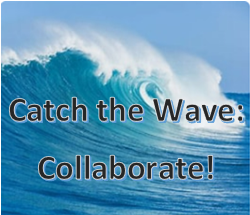 Location: The Shores Resort and Spa, 2637 South Atlantic Avenue, Daytona Beach Shores, FL 32118NLS Staff pending, times/sessions may be shifted as needed.Tuesday May 2:8:00 Breakfast with Colleagues, Registration table open9:00 Welcome remarks State Librarian Amy Johnson; Message from Sec. of State Cord Byrd (tentative); What’s Unique About FL (Steve Prine) ; Roll Call of states10:00 NLS updates 10:45 Break11:00 Speed Networking12:00: Lunch at the FL Braille and Talking Book Library, Tour of Blind Services campus2:00  NLS: Wave of Equipment. Includes DS1 and DA1 basic repair and operation, updates on inventory, and special sneak peak of the DA2!  E Readers introduced. Led by Joseph Dorsey, Kevin Watson, Neal Graham.Back to Hotel3:00 (Panel) Wave of Support: Ereader Examined. Network led. Includes lessons learned on distribution, ways to maximize use, encourage braille literacy, etc. (Angela Fisher Hall and Amanda Trawick, AL, Barbara Penegor and Tracey Mania, KY, Mark Santagelo, NLS) 3:30 Break3:45 Tidepool: Q and A session with NLS staff and Network Consultant4 - 5 (Presentation/ Panel) Turn the Tide: Youth Engagement! (Call for network presenters, panel includes preview of Summer Reading Donna Koh)-End for day-6:00 Welcome reception and dinner (blind services advocate Paul Kurtz, speaker, trumpeter will perform)Wednesday May 3:8:00 Breakfast with Colleagues9:00 -(Panel/ Presentation) -Wave of Success: Remote Strategies. Includes best practices for Remote programming, Hybrid programming, and creating digital communities.10:00 Turn the Tide: Best of what's new in tech (call for network presenters, Steve Prine NLS) 10:30 Turn the Tide: Podcasting in Libraries (Craig Hayward NC)11:15 Break11:30 ILS meetups (KLAS and WebReads) 12:30 lunch1:45 -  NLS: Summer Reading (Donna Koh, NLS, Mary Beth Parks, PA, and LaShawn Myles, MD)2:30 - (Panel)- Wave of Information: Outreach Initiatives includes remote outreach, new approaches that worked, proven success stories (call for presenters, Steve Prine, Mark Santagelo, NLS) 3:15 Brain Coral Sessions: 1. Applications Digital from the Start and Electronic Storage (call for presenters, (Neal Graham, 2.Tactiles in the Library (call for network presenters)3. Working with patrons with multiple disabilities.,)3:45 -break4:00 Turn the Tide: Programming. Panel including NLS and presenters from the networks (call for proposals) 4:45: Regional conference business meetings5:15: Tidepool: Q&A with NLS staff and Network Consultant5:30 end6:30 Group dinner option TBDThursday May 4:8:00 Breakfast with Colleagues9:00  Brain Coral Sessions 1. NLS: Advanced Machine Repair and Other Topics battery life, etc.Neal Graham, Joseph Dorsey, Kevin Watson, NLS 2. Planning a conference of disabled authors, Network Consultant Marybeth Wise and Steve Prine on panel. 3. Collaborative programming across network libraries and cross-advertising initiatives. NLS staff to brainstorm TBD.9:30:  Turn the Tide: Innovative Partnerships (call for network presenters, Steve Prine NLS)10:00 Local author keynote: TBA11:00: Break11:15 NFB Newsline updates11:45 Bookshare updates12:15 Tidepool: Small group discussion tables: Suggested Themes: NLS staff and network. Assistive Technology news and coaching (Steve Prine); Summer Reading follow up (Donna Koh); Programming Follow Up, Outreach Follow Up.12:45: Closing Remarks1:00 - END. 